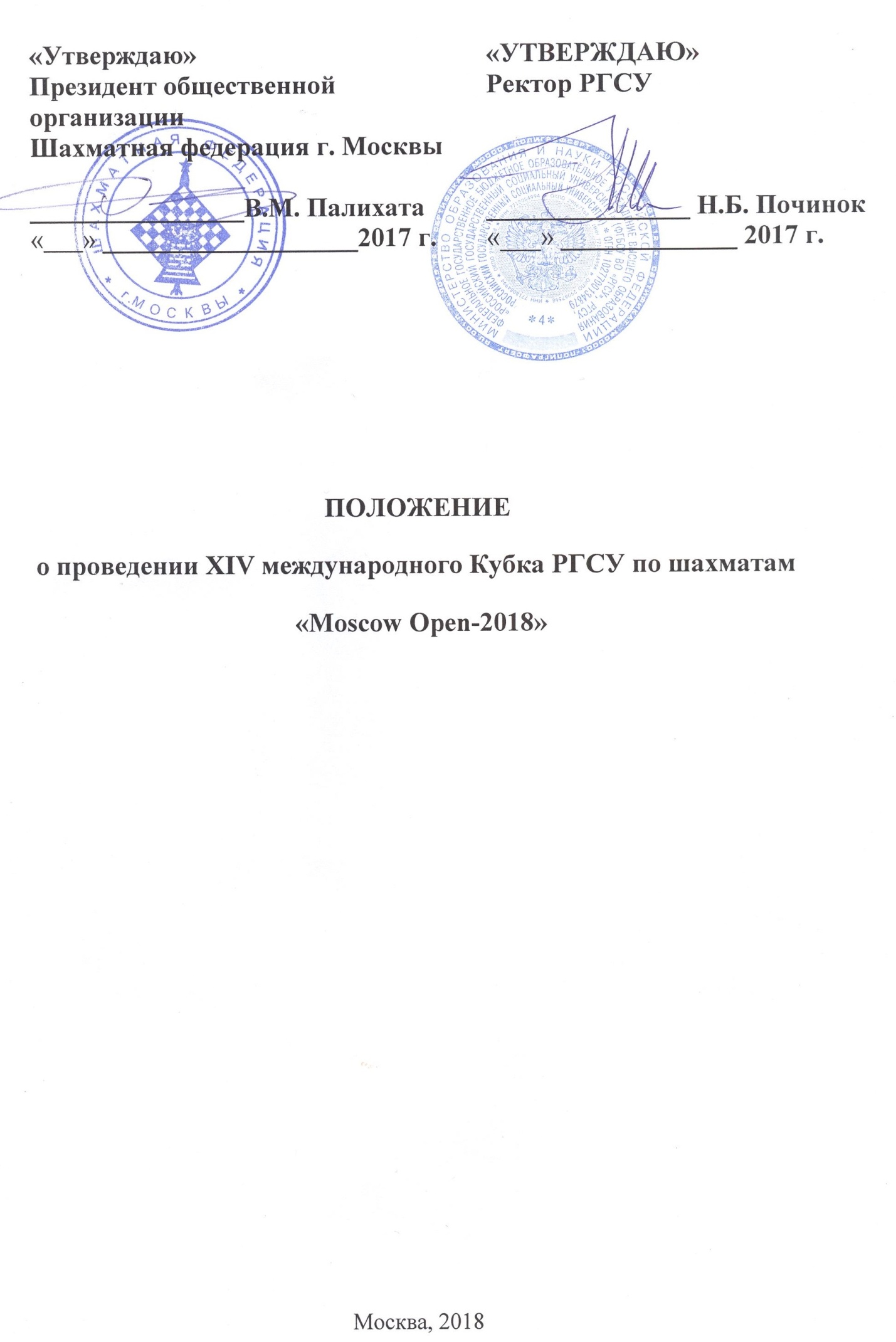 Международный Кубок РГСУ по шахматам Moscow Open-2018 (далее – Кубок) проводится в г. Москве с 25 января (день приезда) по 5 февраля (день отъезда) 2018г.25 января - день приезда участников детского турнира (H) и студенческого турнира (F); 26 января день приезда участников турниров А, В, С, D; 2 февраля – день приезда участников турнира G; 3 февраля – день приезда участников турнира Е4 февраля – день отъезда участников турниров F, H.5 февраля - день отъезда участников турниров A, B, C, D, E, G.Место проведения – Российский государственный социальный университет (РГСУ), ул. В. Пика, д. 4; станция метро «Ботанический сад».Организаторы Кубка - Российский государственный социальный университет (РГСУ, www.rgsu.net), общественная организация - Шахматная федерация г. Москвы (ШФМ, www.moscowchess.org), «Дирекция спортивных и зрелищных мероприятий» Департамента спорта и туризма города Москвы (www.mossport.ru) при поддержке Российской шахматной федерации (www.russiachess.org), Международной шахматной федерации (www.fide.com) и Европейского шахматного союза (www.europechess.org), Ассоциация содействия развитию шахмат «Национальная студенческая шахматная лига» (НСШЛ, chess.rgsu.net).               Официальный сайт – www.open.moscowchess.orgКубок состоит из восьми отдельных турниров:Турнир A - «Кубок РГСУ - Этап Кубка России среди мужчин».Турнир B - «Кубок РГСУ - Этап Кубка России среди женщин». 
Турнир C - «Кубок РГСУ среди любителей шахмат».
Турнир D - «Кубок РГСУ среди ветеранов».Турнир E - «Гран-при Москвы-2018 по решению шахматных задач и этюдов» - Мемориал А.П. ПочинкаТурнир F - «Первенство национальной студенческой шахматной лиги» Турнир G - «Кубок РГСУ по быстрым шахматам среди слепых и слабовидящих».Турнир H - «Кубок РГСУ среди чемпионов школ» - Мемориал О.А. ЖуравскогоДополнительные мероприятия: - 2 турнира «Кубок РГСУ по блицу» (среди мальчиков и девочек 2003 г.р. и моложе, среди взрослых)- семинар ФИДЕ для судей- всероссийская конференция «Шахматы в школе»- курсы повышения квалификации Общий гарантированный призовой фонд Кубка составляет 4 500 000 руб.«Кубок РГСУ - Этап Кубка России среди мужчин – турнир A». 
Призовой фонд турнира: 1 500 000 рублей«Основные призы«Кубок РГСУ - Этап Кубка России среди женщин – турнир B»Призовой фонд турнира: 750 000 рублейОсновные призы«Кубок РГСУ среди любителей шахмат – турнир С»Допускаются шахматисты, обладающие рейтингом ФИДЕ менее 2300.Призовой фонд турнира 450 000 рублей  Основные призы«Кубок РГСУ среди ветеранов шахмат – турнир D»(Участники: мужчины 1957 г.р. и старше, женщины 1962 г.р. и старше)Призовой фонд турнира 500 000 рублейОсновные призыПризы в категориях (среди мужчин – ветеранов 1947 г.р. и старше).Призы в категории (среди женщин 1962 г.р. и старше).Призы в категориях (среди женщин 1947 г.р. и старше). «Гран-при Москвы -2018 по решению шахматных задач и этюдов» Мемориал А.П. Починка – турнир Е»Призовой фонд турнира: 100 000 рублейОсновные призыПризы в категории (среди ветеранов 1957 г.р. и старше).Призы в категории (2000 г.р. и моложе).Призы в категориях (среди женщин). «Первенство национальной студенческой шахматной лиги» - турнир F» (лично-командный зачет).В турнир допускаются только студенты дневной формы обучения не старше 25 лет (1993 г.р. и моложе).Призовой фонд турнира: 500 000 рублей.Основные призы«Кубок РГСУ по быстрым шахматам среди слепых и слабовидящих» - G» Призовой фонд турнира 100 000 руб.Основные:Призы в категории (среди ветеранов 1957 г.р. и старше).«Кубок РГСУ среди чемпионов школ – турнир H» Призовой фонд турниров: 400 000 руб. 4 возрастные группы (отдельно для мальчиков и отдельно для девочек): до 9 лет (2009 г.р. и моложе), до 11 лет (2007-2008 г.р.), до 13 лет (2005-2006 г.р.), до 15 лет (2003-2004 г.р.).Победители в каждой возрастной группе получают грант в размере 50000 рублей.Дополнительные турниры«Кубок РГСУ по блицу» «А» детский (2003 г.р. и моложе)«В» – среди взрослыхПризовой фонд каждого турнира по 100 000 руб.Система распределения призов для детей (2003 г.р. и моложе) Основные:Призы в категориях Призы в категориях Система распределения призов для взрослых Призы в категориях Система распределения и выдачи призов в турнирахПри равенстве очков призы не делятся, участник может получить только 1 приз – наивысший. Если приз эквивалентный, то приоритет отдается основному призу.Места определяются по следующим дополнительным показателям (во всех турнирах):- коэффициент Бухгольца; - усечённый коэффициент Бухгольца (без одного худшего результата);- результат личной встречи;- по коэффициенту Бергера.Для получения приза участник должен набрать не менее 50% очков. Призы подлежат налогообложению в соответствии с законодательством РФ (для граждан РФ вычет подоходного налога в размере 13%, для иностранных граждан вычет налога в размере 30%).Гражданам РФ призы перечисляются на их личные расчетные счета (банковскую карту) по представлению ксерокопий паспорта, страхового пенсионного свидетельства, ИНН и соответствующих (полных) банковских реквизитов. При получении приза иностранные граждане представляют копию загранпаспорта.Детям и гражданам до 18 лет необходимо иметь при себе свидетельство о рождении (паспорт) и разрешение от официального представителя несовершеннолетнего на получение приза или его перечисление.При отсутствии победителя (призера) на церемонии награждения при закрытии фестиваля и при несоблюдении «дресс-кода» призы не выдаются и в дальнейшем не высылаются.Порядок проведения соревнованийКубок проводится в соответствии с Правилами вида спорта «шахматы», утвержденными приказом Минспорта России № 654 от 17.07.2017 г. и не противоречащими Правилам игры в шахматы ФИДЕ. Поведение участников регламентируется действующим Положением «О спортивных санкциях в виде спорта шахматы» и в соответствии с требованием действующего Положения о межрегиональных и всероссийских официальных спортивных соревнованиях по шахматам. Турниры А, В, С, D, F, H проводятся по швейцарской системе в 9 туров с применением компьютерной жеребьёвки - Swissmanager.Турниры A, B играются (одна партия в день) с контролем времени: 90 минут на 40 ходов плюс 30 минут с добавлением 30 секунд на каждый ход, начиная с первого. Турниры С, D, F, H играются (одна партия в день) с контролем времени: 90 минут плюс 30 секунд на каждый ход, начиная с первого.Турнир D проводится раздельно D-1 - среди мужчин, D-2-среди женщин.В турнирах первой смены - F и H начало всех туров, кроме первого, 10:30. В турнирах второй смены - А, В, С, D начало туров 16:00, кроме первого 16.30 и последнего – в 11:00.Турнир «G» играется с контролем 25 минут с добавлением 10 секунд на ход, начиная с первого.Турниры по блицу играются с контролем 3 минуты на партию с добавлением 2 секунд на ход, начиная с первого.За опоздание на тур более чем на 30 минут ставится поражение, сопернику ставится «+», опоздавшему «–». Противоправное влияние на результаты соревнования не допускается.Запрещается участвовать в азартных играх, букмекерских конторах и тотализаторах путем заключения пари на соревнования в соответствии с требованиями, установленными пунктом 3 части 4 статьи 26.2 Федерального закона № 329-ФЗ от 4.12.2007 «О Физической культуре и спорте в Российской Федерации».Обеспечение читинг-контроля осуществляется в соответствии с требованиями античитерских правил ФИДЕ, при стандартном уровне защиты.Апелляционный КомитетАпелляционный Комитет состоит из трех основных и двух запасных членов. Каждый протест (апелляция) должен быть передан председателю Апелляционного Комитета в течение одного часа после окончания тура. Протесты по компьютерной жеребьевке не принимаются. Каждый участник, подающий протест должен внести депозит в размере три тысяч рублей. Апелляционный Комитет возвращает этот депозит, если протест будет удовлетворен. Решение Апелляционного комитета является окончательным.Директор турнираДиректор турнира назначается организаторами Кубка и несет ответственность за подготовку и проведение соревнования на высоком уровне. Директор турнира обладает правом не допускать к участию в соревновании или исключать из соревнования участников, нарушивших данное Положение о соревновании или нормы морально-этического поведения.  Условия участияРасходы по командированию участников мероприятий Кубка (проезд, питание, размещение, турнирный взнос) несут командирующие организации или сами участники. Участники, приглашенные организаторами Кубка, принимаются бесплатно (предоставляется гостиница с питанием).Иностранные участники, не имеющие ID FIDE к участию в фестивале не допускаются.Стартовые взносы«Кубок РГСУ - Этап Кубка России среди мужчин – турнир A»«Кубок РГСУ - Этап Кубка России среди женщин – турнир B»«Кубок РГСУ среди любителей шахмат – турнир С»Стартовый взнос в турнире D, Е, F, G и турнирах по блицу – 1000 руб., в турнире H – 2500 руб. за участника.СкидкиВ турнирах A, B и C скидка в размере 500 рублей предоставляется юниорам (2000 г.р. и моложе).Мужчины и женщины 1948 г.р. и старше, допускаются в турнир D, Е, G без взноса.Дополнительная программаСеминар ФИДЕ для судей ведёт лектор ФИДЕ, международный арбитр Александр Васильевич Ткачев.Лекции гроссмейстеров.Он-лайн комментирование ведёт международный гроссмейстер Александр Владимирович Калинин.Конференция «Шахматы в школе».Участникам семинара ФИДЕ выдаются сертификаты в соответствии с регламентами ФИДЕ. Данные публикуются на сайте ФИДЕ.Стоимость участия в семинаре и курсах повышения квалификации - 4000 руб. Стоимость посещения лекции - 1000 руб.Заявки для участия в дополнительной программе принимаются по почте: moschess@mail.ru.Для регистрации участия в Кубке необходимо:1) Заполнить регистрационную форму на сайте Кубка (www.open.moscowchess.org).
2) Уплатить турнирный взнос/взнос за участие в семинаре по безналичному расчёту до 15 января 2018 г.Регистрация участников Кубка заканчивается 15 января 2018. Оргкомитет оставляет за собой право отказать в регистрации после 15 января 2018г. Участники, допущенные Оргкомитетом Кубка, после 15 января 2018г., уплачивают дополнительный турнирный взнос 1000 рублей. При отказе от участия в Кубке взносы не возвращаются.Регистрация считается завершенной при поступлении на расчетный счет ШФМ турнирного взноса в установленном размере. В жеребьевку первого тура включаются только те участники, которые лично получили аккредитацию согласно расписанию турнира 25 января (дети, студенты) или 26 января (взрослые) до 19 часов. Участники, которые не получили аккредитацию в указанный срок или по каким-то другим причинам не попали в основную жеребьевку, могут быть включены только с разрешения главного судьи. Аккредитация служит пропуском на территорию РГСУ.Взносы принимаются по текущему рейтингу ФИДЕ на день оплаты.Турнирные взносы (в рублях) следует перечислять на расчетный счет Фонда «Шахматы в школе», реквизиты:Получатель платежа: Фонд поддержки внедрения шахматного всеобщего начального обучения «Шахматы в школе»ИНН  7720317950    КПП 772001001   БИК  044525593Р/с  40703810801300000136   в «Альфа-Банк» (АО), г. Москва   К/с  30101810200000000593Наименование платежа: «Турнирный взнос» (МО2018 – аббревиатура турнира)».В квитанции обязательно указывать ФИО участника, аббревиатуру турнира.
Например, «турнир А» или «турнир H-M9».Иностранные участники могут оплатить турнирный взнос в рублях 25, 26 января 2018г. в РГСУ по рейтингу на 1 января 2018 г.Визовая поддержкаВизовая поддержка оказывается всем иностранным шахматистам, обратившимся в Оргкомитет до 15 декабря 2017 г. В случаях более позднего обращения Оргкомитет не несет ответственности за получение виз.РазмещениеОфициальные гостиницы Кубка:Гостиница «Турист» (hotelturist.com.), метро «Ботанический сад». От 1400 рублей за двухместный номер без завтрака.Гостиница «Байкал» (baikalmoscow.ru), метро «Ботанический сад». От 1600 рублей за двухместный комбинированный номер в блоке без завтрака.Гостиница «Космос» (www.hotelturist.com.), метро «ВДНХ». При бронирование номера на расчетный счет ШФМ вносится денежный взнос - бронь, размер денежного взноса составляет плату за одни сутки проживания в номере выбранной категории. Денежный взнос не входит в оплату проживания в гостинице и расходуется ШФМ на организационные расходы. Подробная информация о процедуре бронирования на сайте фестиваля.Количество мест в гостинице ограничено, при большом количестве участников организаторы не гарантируют проживание в официальных гостиницах Кубка. Заявки на размещение принимаются с 01 ноября 2017 г. до 15 января 2018 г. на сайте фестиваля www.moscowchess.org (вопросы по размещению, можно задать по e-mail: mo2018_hotel@mail.ru).КОНТАКТЫ:Турнирный директор: Ахметов Артем Замфирович, международный организаторE-mail: artemaz@mail.ru Телефон для справок по тел.: +7 916 304 40 90 по будням с 12 до 18 час. Общественная организация - Шахматная федерация г.Москвы:
E-mail: moschess@mail.ru. +7 (903) 534 13 02
Регистрация и бронирование гостиницы на сайте www.open.moscowchess.orgВсе дополнения и уточнения к настоящему положению регулируются регламентом проведения соревнования.Данное положение является официальным вызовом на соревнование.ВНИМАНИЕ: на территории РГСУ курение запрещено!МестоРазмер приза (в рублях)МестоРазмер приза (в рублях)МестоРазмер приза (в рублях)150000075000013150002330000840000141500031500009350001515000490000103000016150005750001125000171500066500012200001815000МестоРазмер приза (в рублях)МестоРазмер приза (в рублях)12000009200002150000 1015000380000 1115000470000 1214000550000 1313000640000141200073000015110008200001610000МестоРазмер приза (в рублях)МестоРазмер приза (в рублях)МестоРазмер приза (в рублях)170000101800010180002600001117000111700034500012160001216000435000131500013150005300001414000141400062500015130001513000720000161200016120008200001711000171100091900018100001810000МестоРазмер приза (в рублях)МестоРазмер приза (в рублях)МестоРазмер приза (в рублях)170 000 619 0001114 000250 000718 0001213 000340 000817 0001312 000430 000916 0001411 000520 0001015 0001510 000МестоРазмер приза (в рублях)120 000215 000310 000МестоРазмер приза (в рублях)МестоРазмер приза (в рублях)135 000310 000220 00045 000МестоРазмер приза (в рублях)115 000210 00035 000МестоРазмер приза (в рублях)МестоРазмер приза (в рублях)МестоРазмер приза (в рублях)130 000310 00053 000220 00045 00062 000МестоРазмер приза (в рублях)15 00023 00032 000МестоРазмер приза (в рублях)15 00023 00032 000МестоРазмер приза (в рублях)15 00023 00032 000МестоРазмер приза (в рублях)МестоРазмер приза (в рублях)МестоРазмер приза (в рублях)180 000340 000520 000260 000420 000610 000МестоПризы для студентов и студенток в рейтинговой категории до 2200МестоПризы для студенток в рейтинговой категории, до 1800140 000 руб. 140 000 руб. 220 000 руб.220 000 руб.310 000 руб.310 000 руб.МестоПризы в командном зачете160 000 руб.240 000 руб.330 000 руб.МестоРазмер приза (в рублях)МестоРазмер приза (в рублях)МестоРазмер приза (в рублях)120 000312 00056 000215 00048 00064 000МестоРазмер приза (в рублях)110 00026 00034 000Призы по категориямРазмер приза (в рублях)Лучший результат среди женщин5 000Лучший результат среди тотально слепых 5 000Лучший результат среди юниоров5 000МестоРазмер приза (в рублях)МестоРазмер приза (в рублях)115 00047 000210 00055 00038 00065 000Среди девушек (2003 г.р. и моложе)Среди девушек (2003 г.р. и моложе)МестоРазмер приза (в рублях)110 00025 00035 000За лучший результат в 3 возрастных группах:2005-2006 г.р., 2007 – 2008г.р., 2009 г.р. и моложе, по 10.000 рублей.МестоРазмер приза (в рублях)МестоРазмер приза (в рублях)120 000510 000215 00065 000313 00075 000412 00085 000КатегорияРазмер приза (в рублях)Лучший результат среди женщин5 000Лучший результат среди ветеранов-мужчин5 000Лучший результат среди участников 2000 г.р. и моложе5 000 Расписание турниров Расписание турниров Расписание турнировРегистрация участниковДо 15 январяДо 15 январяПриезд иногородних участников25 января (дети, студенты), 26 января (остальные)25 января (дети, студенты), 26 января (остальные)Обязательная аккредитация участников фестиваля25 января с 10 до 19 часов – дети и студенты;26 января с 10 до 19 часов – остальные25 января с 10 до 19 часов – дети и студенты;26 января с 10 до 19 часов – остальныеЦеремония открытияОсновные турниры:Детские и студенческие турниры:Церемония открытия27 января: 15.00 Актовый зал РГСУ (турниры A, B, C, D) 26 января: 10.00Актовый зал РГСУ (турнир F) Аудитории (турнир Н)1-й тур27 января: 16.3026 января: 11.002-й тур28 января: 16.0027 января: 10.303-й тур29 января: 16.0028 января: 10.304-й тур30 января: 16.0029 января: 10.305-й тур31 января: 16.0030 января: 10.306-й тур1 февраля: 16.0031 января: 10.307-й тур2 февраля: 16.001 февраля: 10.308-й тур3 февраля: 16.002 февраля: 10.309-й тур4 февраля: 11.003 февраля: 10.30Турнир «G» 3-4 февраля. 3 февраля - аккредитация участников с 10 до 12.00, Открытие в 12.30, начало 1-го тура в 13.004 февраля начало 7-го тура в 13.003-4 февраля. 3 февраля - аккредитация участников с 10 до 12.00, Открытие в 12.30, начало 1-го тура в 13.004 февраля начало 7-го тура в 13.00Турнир «Е»4 февраля открытие 10.0010.15-11.45. 1 раунд12.00-13.30. 2 раунд4 февраля открытие 10.0010.15-11.45. 1 раунд12.00-13.30. 2 раундБлиц -турнир 5 февраля: 11.0025 января: 16.00Дополнительная программа.Дополнительная программа.Дополнительная программа.Лекции гроссмейстеров27, 28, 29 января11:00 – 14:00Конференция «Шахматы в школе»30 января11:00 – 15:00Семинар ФИДЕ для судей,       курсы повышения квалификации31 января - 4 февраля,    31 января – 1 февраля11.00 – 15.00Он-лайн комментированиеЕжедневно, с 16:30Церемония закрытия4 февраля: 18.003 февраля: 15.30Отъезд участников5 февраля4 февраляВеличина взноса зависит от рейтинга ФИДЕ на день оплатыВеличина взноса зависит от рейтинга ФИДЕ на день оплатыЭЛОВзнос в рубляхБолее 2600Без взноса2500-259910002400-249915002300-239920002200-229950002100-219970001900-209910000Менее 190015000Величина взноса зависит от рейтинга ФИДЕ на день оплатыВеличина взноса зависит от рейтинга ФИДЕ на день оплатыЭЛОВзнос в рубляхБолее 2400Без взноса2300-239910002200-229915002100-219920002000-209925001900-199930001800-189940001400-17995000Менее 140010000 «Величина взноса зависит от рейтинга ФИДЕ на день оплаты. «Величина взноса зависит от рейтинга ФИДЕ на день оплаты.ЭЛОВзнос в рублях2250-229910002200-224915002100-219920002000-209925001900-199935001600 -189945001200 - 15996000Менее 120010000